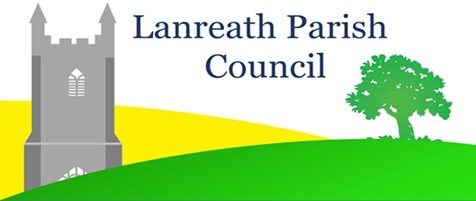 LANREATH PARISH COUNCIL BUDGETFINANCIAL YEAR 1ST APRIL 2023 to 31ST MARCH 2024Reviewed by the Parish Council on 15th November 2022 and approved subject to the provisions of the Local Government Financial Settlement 2023/24Budget for Remaining Financial Year 2022/23Income/Expenditure Summary 2023/24Budget for Financial Year 2023/24ItemCreditDebitClerk Salary £1,725Village Hall rent £100SWW£135EDF£227.50Public toilet cleaning£591.24D Hilton£50Community areas grass and hedge cutting£150Millennium Green Christmas Tree£108Clerk’s training£144Salt bin replenishment£51Medisol Pads£200Web hosting£26.99Public Footpath Maintenance£60Current account end October 2022£416.06Deposit account end October 2022£7,103.01Estimated interest on deposit account.50Total income and expenditure£7,519.57£3,568.73Estimated balance end of Financial Year£3,950.84ItemCreditDebitBalance of funds as at 31.03.2022£3,667.86Precept£13,900CTS Grant/Footpaths£71.53Interest received on Deposit Account£1.25Furzedown Turbine Fund£3,240Payments to end October 2022  £13,361.07Estimated payments to 31st March 2023£3,568.73Totals£20,880.64£16,929.80Balance/Effective Contingency 2023/24£3,950.84ItemCreditDebitFunds carried over from Financial year 2022/23£3,950.84CTS Grant FundingNILClerk's salary £4,374.60Insurance£914.78Village Hall rent £318Royal British Legion£26.50VAT  £834.27£834.27SWW£272.42EDF£540.60Village Toilet Cleaning, sanitiser, wipes and PPE for Cleaner £1,526.08Web hosting x 2 and Domain name £254.40Auditor£136.74SW Hygiene£171.72Community Areas grass and hedge cutting£1,484Footpath maintenance£63.60£63.60D. Hilton (PAYE advisor)£137.80Amenities group donations£212Minibus donation£318Village Hall donation£318PCC donation£742Ladybirds donation£318Cornwall Air Ambulance donation£265Parish Councillors expenses (£27.56 x 10)£275.60Millennium Christmas Tree£114.48Inspection Playground equipment£116.60Clerk SLCC membership renewal£106Councillors and Clerk training£265King’s Coronation commemoration gifts£300NALC membership£371Defibrillators - maintenance£212Community Garden rent£10Salt bin replenishment£55.12The Parish News£160Sub totals£4,848.71£15,214.31Contingency - One-off Community project donations£333.90Contingency - unscheduled maintenance£1,081.20Contingency - general reserve£2,119.30Totals including contingencies£18,748.71Balance excluding any monies from precept £4,848.71£13,900.00Required minimum precept to balance budget£13,900.00Approved Precept for 2022/23tba